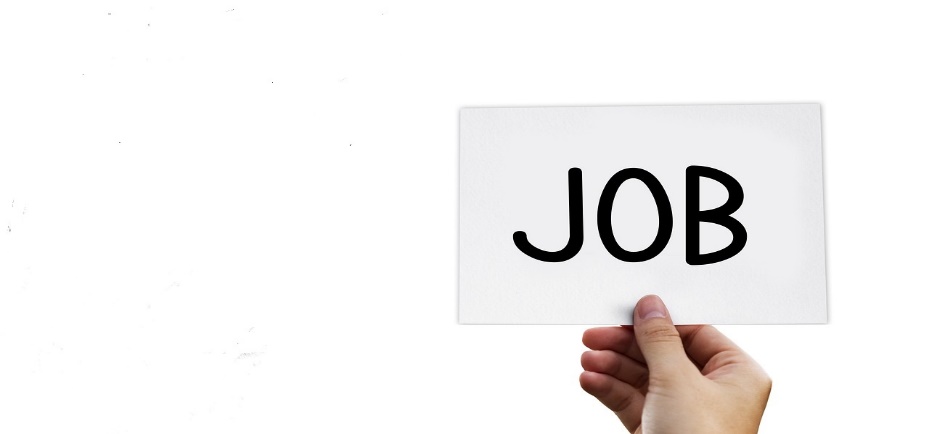 Annonce reçue sur la liste Juriconnexion le datePréciser le recruteur (société, cabinet, etc), le titre du poste, le type de contrat (CDI,CDD,Stage…) à temps plein/partielMISSIONS PRINCIPALES :PROFIL DU CANDIDAT :QUALITES REQUISES :Date d'entrée en poste :  Rémunération : Contact :